ALL INFORMATION PROVIDED ON THIS FORM IS HELD IN THE STRICTEST CONFIDENCEThank You For Your Application !EMAIL or MAIL YOUR APPLICATION TO US AT THE ADDRESS ABOVEWE MUST BE IN RECEIPT OF YOUR APPLICATION 2 WEEKS BEFORE THE COURSE OFFERINGBY SUBMITTING THIS APPLICATION, YOU ARE COMMITTING TO FULL COURSE PAYMENT UNLESS YOU REMOVE YOURSELF FROM THE COURSE AT LEAST 7 DAYS IN ADVANCE OF OFFERING VIA EMAIL.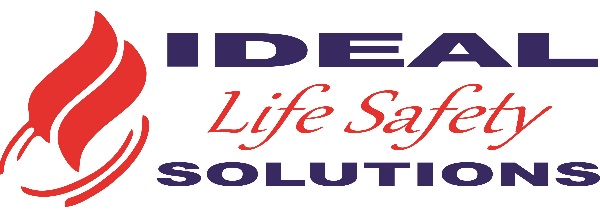 IDEAL Life Safety SolutionsBox 275DAUPHIN MB  R7N 2V2www.idealsafetysolutions.comal@ideallss.ca204 638 2693COURSE APPLICATION FORMCOURSE APPLICATION FORMCOURSE APPLICATION FORMCOURSE TITLE:COURSE DATES:COURSE LOCATION:SURNAME:MFGIVEN NAMES:ADDRESS:COMMUNITY:POSTAL CODEPOSTAL CODEPROVINCE:HOME PHONE:CELL PHONEEMAIL ADDRESS:REPRESENTING:WORK ADDRESS:APPLICANT SIGNATUREAPPLICATION DATE